A2 Revision – Children’s Slide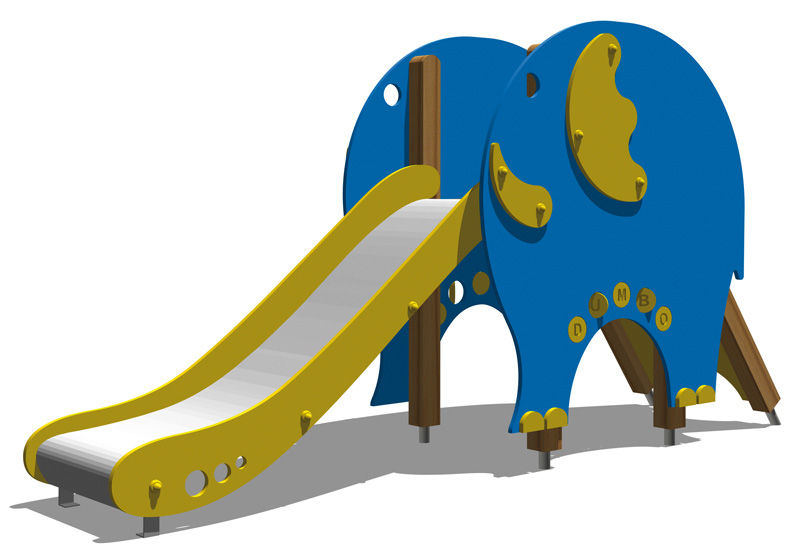 The above Image is of a design for a slide to go in a children’s playground.Name: Date:   1) Explain the main criteria that you believe should be used in the design of such items.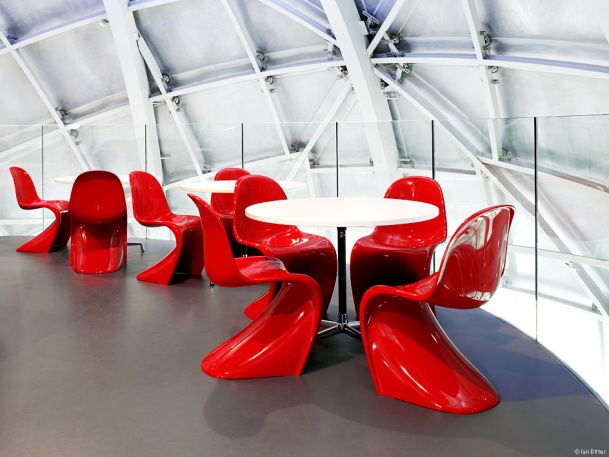 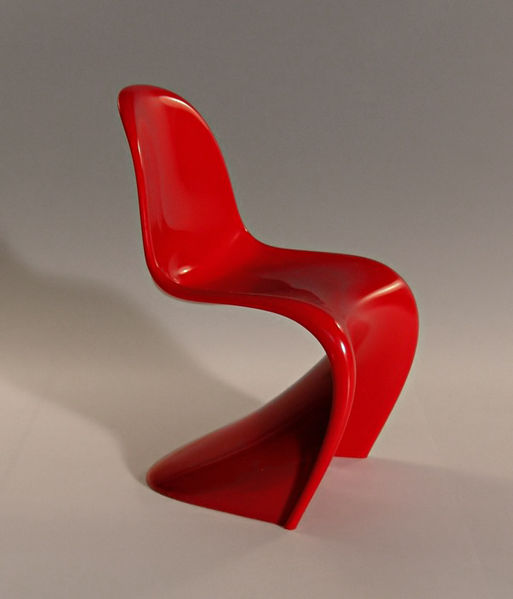 2)Using the criteria you have given above, critically evaluate the design of the slide.